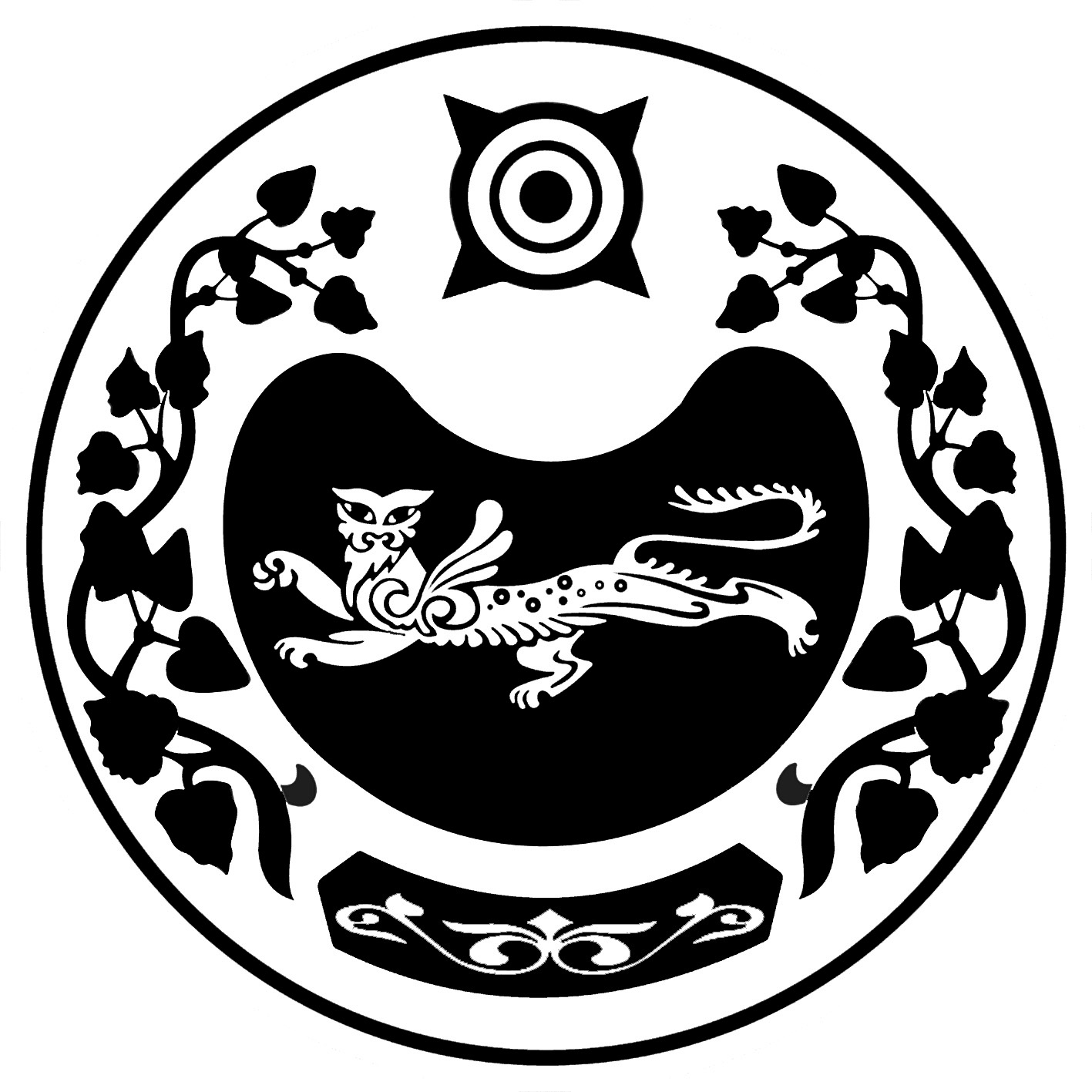 РАСПОРЯЖЕНИЕот 10.03.2021г.                                                                                                          № 23 -раал СапоговО подготовке объектов и населенных пунктов к весенне-летнему пожароопасному периоду 2021 года на территории МО Сапоговский сельсоветВ соответствии с Федеральным законам от 21.12.1994 № 69-ФЗ «О пожарной безопасности» (с последующими изменениями), от 22.07.2008 № 123-ФЗ «Технический регламент о требованиях пожарной безопасности», (с последующими изменениями), постановлением Правительства Российской Федерации от 16.09.2020 № 1479 «Об утверждении Правил противопожарного режима в  Российской Федерации», Законом Республики Хакасия от 28.06.2006 № 34-ЗРХ «О пожарной безопасности» (с последующими изменениями) и распоряжением администрации Усть-Абаканского района от 01.03.2021 № 34 –р «О подготовке объектов и населенных пунктов к весеннее-летнему пожароопасному периоду 2021 года на территории Усть-Абаканского района», руководствуясь статьей 9 Устава муниципального образования Сапоговский  сельсовет Усть-Абаканского района:        1. Разработать специалисту администрации Толокнову Д.В. в срок до 15.04.2021 План противопожарных мероприятий, привести в соответствие с предъявляемыми требованиями по предупреждению и ликвидации чрезвычайных ситуаций в период возникновения природных пожаров на территории Сапоговского сельсовета.2. Организовать информационно-разъяснительную работу и довести до сельскохозяйственных предприятий, крестьянско-фермерских хозяйств, личных подсобных хозяйств информацию о запрете выжигания сухой травяной растительности, стерни, пожнивных остатков на землях сельскохозяйственного назначения и землях запаса, разведения костров на полях.3.  Организовать контроль за:- противопожарной очисткой территорий землепользователями, имеющими сельхозугодия (покосы).4.  Проверить до 10.04.2021 года крестьянско-фермерские хозяйства, стоянки сельскохозяйственных животных и кошары на предмет устройства минерализованных полос по их периметру, проведения отжига сухой травы внутри минерализованных полос с учетом обеспечения мер пожарной безопасности и климатических условий.5. В срок до 31 марта 2021 года:5.1. Обеспечить подведомственные территории звуковой сигнализацией для оповещения людей при пожаре, телефонной связью, а также запасами воды для целей пожаротушения в соответствии со статьями 6, 63 и 68 Федерального закона от 22.07.2008 № 123-ФЗ «Технический регламент о требованиях пожарной безопасности», (с последующими изменениями).5.2.  Организовать и провести:комплексные проверки соответствия территорий поселений требования пожарной безопасности, обратив внимание на очистку территорий населенных пунктов от сухой растительности и мусора, наличие и приспособленность водоисточников для целей пожаротушения, подъездов, проездов, возможность использования имеющейся водовозной и землеройной техники;разъяснительную работу с гражданами о необходимости очистки дворов, участков, находящихся в собственности и пользовании от мусора и сухой травы;комплекс мероприятий по уборке и вывозу горючего мусора с территорий поселений, по очистке и восстановлению минерализованных полос.6. Реализовать мероприятия по организации агитационной работы среди населения по добровольному страхованию своего имущества от пожара.7. Провести учет имеющейся водовозной и инженерной техники, которая может быть использована для тушения лесных и степных пожаров, определить порядок ее привлечения для целей пожаротушения.8. Организовать проведение противопожарной пропаганды по выполнению правил пожарной безопасности через распространение памяток и листовок, используя сайты сельсоветов, на собраниях и сходах граждан по месту жительства.9. Создать в пожароопасный период 2021 года патрульные, патрульно-маневренные, маневренные и патрульно-контрольные группы для проведения мероприятий по предупреждению происшествий и чрезвычайных ситуаций, связанных с пожарами, оперативного реагирования по защите населенных пунктов при угрозе перехода лесных и степных пожаров.10. Совместно с сотрудниками отдела надзорной деятельности и профилактической работы ГУ МЧС России по Республике Хакасия, группы противопожарной профилактики отряда противопожарной службы Республики Хакасия № 10, членами добровольных пожарных команд, участковыми уполномоченными полиции продолжить проведение подворовых обходов и рейдов, при этом уделить внимание качеству и адресности проводимой работы. Обратить особое внимание на социально неблагополучные и многодетные семьи, одиноко проживающих лиц, лиц с ограниченными возможностями.11. Принять меры по восстановлению имеющихся источников противопожарного водоснабжения, созданию в населенных пунктах новых источников, где они отсутствуют, обеспечить беспрепятственный проезд к ним пожарной техники, обеспечить контроль за поддержанием их в исправном состоянии.12. Организовать обустройство источников противопожарного водоснабжения из естественных водоемов в населенных пунктах, где отсутствуют пожарные гидранты, пожарные водоемы и водонапорные башни.13. Создать (восстановить) в апреле-мае 2021 года минерализованные полосы вокруг населенных пунктов, кладбищ и объектов жизнеобеспечения населения, в целях обеспечения пожарной безопасности.14. Задействовать потенциал старост и учащихся образовательных организаций для проведения мероприятий по профилактике пожаров и разъяснительной работы с населением и в семье.15. Обеспечить:информирование населения о развитии пожарной обстановки, по вопросам готовности к действиям при угрозе возникновения чрезвычайной ситуации, связанной с природными или бытовыми пожарами;контроль за выполнением  правил противопожарного режима на подведомственных территориях;оснащение территорий общего пользования населенных пунктов первичными средствами пожаротушения и противопожарным инвентарем.16. Специалисту 1 категории Сапоговского сельсовета Толокнову Д.В. разместить настоящее постановление на официальном сайте администрации Сапоговского сельсовета в сети «Интернет».17. Контроль за исполнением настоящего постановления оставляю за собой.Глава Сапоговского сельсовета                                                                Е.М. ЛапинаРОССИЯ ФЕДЕРАЦИЯЗЫХАКАС РЕСПУБЛИКАЗЫАFБАН ПИЛТIPI АЙМААСАПОГОВ  ААЛУСТАF - ПАСТААРОССИЙСКАЯ ФЕДЕРАЦИЯРЕСПУБЛИКА ХАКАСИЯУСТЬ-АБАКАНСКИЙ РАЙОНАДМИНИСТРАЦИЯСАПОГОВСКОГО СЕЛЬСОВЕТА